Муниципальное образование «Сланцевский район» расположено на юго-западе Ленинградской области в 180 км от Санкт-Петербурга и в 75 км от г. Нарва Эстонской республики.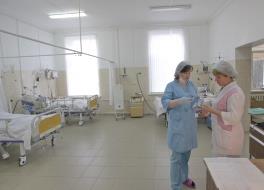 Город Сланцы - один из самых молодых городов Ленинградской области: в апреле 2020 года он отметил свое 90-летие. Город обладает развитой социальной инфраструктурой: работают Дом культуры, театр кукол и молодежный театр «Буме», библиотеки, музей, кинотеатр, действует сеть образовательных учреждений, спортивная, музыкальная и художественная школы, хорошая спортивная база, часто проводятся различные спортивные соревнования.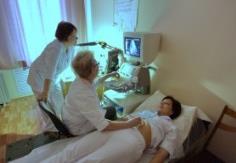 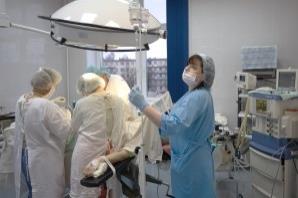 Сегодня ГБУЗ ЛО "Сланцевская МБ" - многопрофильное лечебнопрофилактическое учреждение, оказывающее амбулаторно поликлиническую, стационарную, скорую и неотложную медицинскую помощь жителям	Сланцевского района. Межрайонная больница укомплектована современным оборудованием. Работает лаборатория, рентгеновское, физиотерапевтическое и диагностическое отделения. Численность работников больницы более 600 человек, из них более 100 человек врачей и около 300 человек среднего и младшего медицинского персонала.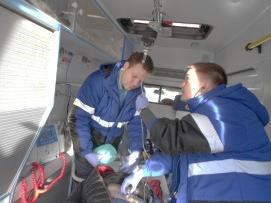 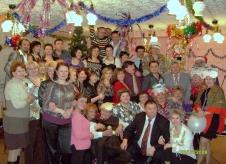 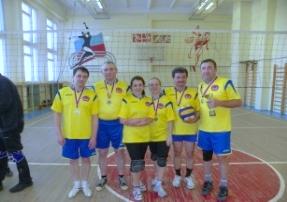 Сплоченный коллектив больницы участвует в спартакиадах, туристических слетах, различных соревнованиях, а также дружно отмечает праздники.Своим сотрудникам мы предлагаем:Оформление согласно Трудового законодательства РФ;Повышение квалификации за счет работодателя;Дополнительный отпуск;Служебное жилье (1-но или 2-х комнатная квартира со всеми удобствами) или комната в общежитии;Стабильную заработную плату;Социальные выплаты медицинским работникам:единовременное пособие выпускникам медицинских высших и средних учебных заведений, впервые поступающим на работу в учреждения здравоохранения Ленинградской области (оказывающим первичную медико-санитарную помощь), за счет средств областного бюджета из расчета 100 000 рублей - выпускникам медицинских высших учебных заведений, 50 000 рублей - выпускникам медицинских средних учебных заведений (Постановление Правительства Ленинградской области от 03.07.2019 г. № 303);в качестве меры социальной поддержки единовременная выплата в размере 100 000 рублей молодым специалистам в возрасте до 35 лет, (имеющим документ государственного образца о среднем профессиональном или о высшем профессиональном образовании, выданного после 1 января 2008 года. Выплата осуществляется ежегодно по истечении первого, второго и третьего года работы, начиная с даты заключения трудового договора (Постановление Правительства Ленинградской области от 28.12.2007г. № 339);ежегодная выплата в размере 120 000,00 рублей медицинским работникам дефицитных специальностей (врачам-анестезиологам-реаниматологам, врачам-неонатологам, врачам скорой медицинской помощи, врач-онколог в том числе заведующим стационарными отделениями) (Постановление Правительства Ленинградской области от 29.04.2013г. №127);единовременная компенсационная выплата в размере одного миллиона рублей для врачей, 500 тысяч рублей - для фельдшеров, прибывшим (переехавшим) на работу в сельские населенные пункты, либо поселки городского типа, либо города с населением до 50 тысяч человек (Постановление Правительства Ленинградской области от 26 февраля 2018 года N 52).ВАКАНСИИ гбуз ло «сланцевская мб»Медицина – это особый образ жизниМы будем рады Вам!Адрес: Ленинградская область, г. Сланцы, ул. Гагарина, д. 2.КонтактыОтдел кадров, 1 этаж, каб. 4,тел:  (8-81374) 3-27-06    эл. почта: kadr-slancrb@mail.ruОрганизационно-методический отдел, 3 этаж, каб. 78, тел:  (8-81374) 2-29-68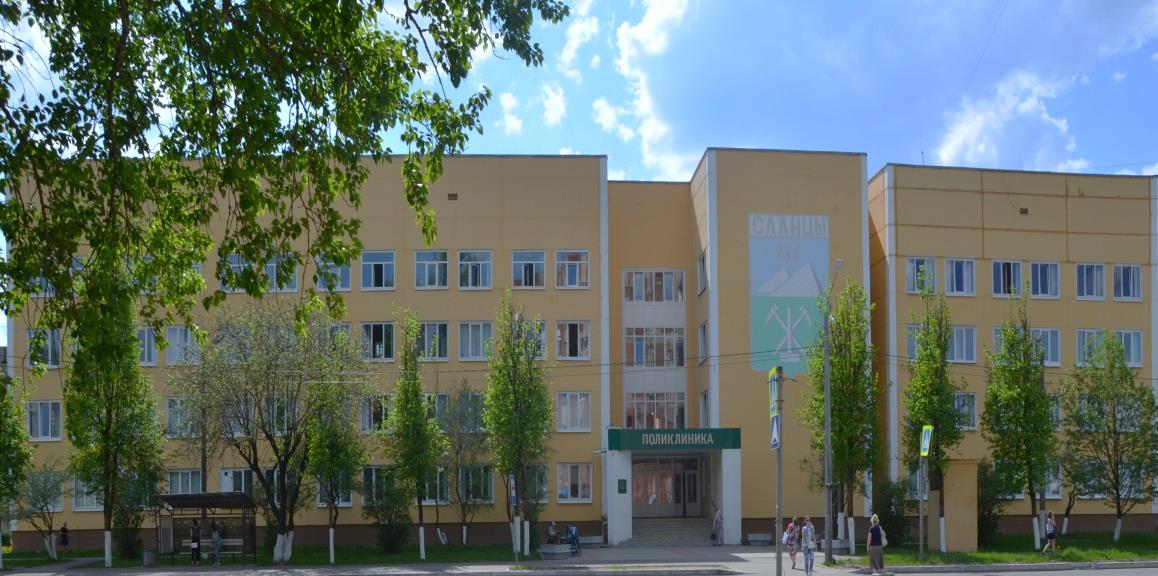 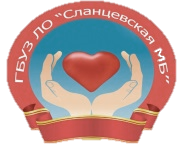 ГОСУДАРСТВЕННОЕ БЮДЖЕТНОЕ УЧРЕЖДЕНИЕ ЗДРАВООХРАНЕНИЯЛЕНИНГРАДСКОЙ ОБЛАСТИ«СЛАНЦЕВСКАЯ МЕЖРАЙОННАЯ БОЛЬНИЦА»Адрес: Ленинградская область, г. Сланцы, ул. Гагарина, д. 2.http://slancmb.ru/ № п/пНаименование профессии (специальности), должностиЗаработная плата (доход), руб.1Врач терапевт участковый поликлиникиот 80 0002Врач общей практики Выскатской врачебной амбулатории от 80 0003Врач-анестезиолог-реаниматологот 60 0004Врач скорой медицинской помощиот 50 0005Врач функциональной диагностикиот 50 0006Врач клинической лабораторной диагностикиот 50 0007Врач ультразвуковой диагностикиот 70 0008Врач-невролог поликлиникиот 50 0009Врач-рентгенолог поликлиникиот 50 00010Врач-физиотерапевтот 50 00011Врач-педиатр детской поликлиникиот 50 00012Врач-акушер-гинекологот 50 00013Врач-педиатр участковый детской поликлиникиот 50 00014Врач-травматолог-ортопедот 80 00015Врач-психотерапевтот 50 00016Врач-эпидемиологот 50 00017Заведующий инфекционным отделением-врач-инфекционистот 80 00018Врач-отоларингологот 50 00019Провизор-технологот 50 000